8 Days BOOTCAMP GUIDELINESHey …  DAY #3 is HERE

Welcome to my 8 Days Bootcamp that’s going to help you transform your business and your life… Every Video comes with a PDF document to help you set up and follow through… Video IIIUnderstanding SEO (Search Engine Optimization) 
Ranking on the First Page of Google, Youtube and major Search Engine For Any Keyword… Steps for On Page Optimization of BLOGs You Need to have H1, H2, H3 Headings in your Blog (the title is your H1 heading don’t worry about putting it in the Body TEXT Content of Your BLOG)  You want To have Your Specific Target Keyword In Your Headings… Have Your Keyword in the BLOG Body in Italic, Bold and UnderlineSet your paragraph in Readable types of 3 or 4 lines sentences Put Your Keywords in the Tag For Your Blog Put a Video On Your Blog, Google Loves them Put a couple of links going out from your blog (backlinks)  Put a picture in your Content which is clickable (backlink) Follow This Process for the NEXT 90 days and watch your business Rise To the top… Stay tune for my Next Videos in the BOOTCAMP I will Be Showing you Some Cool Stuff… 

~How To Turn Your Videos into Cash Machines 
~Take Over Youtube, Driving Thousands of Visitors making autopilot Sales ~How To Rank Your Videos on Youtube, Google and every Other Search Engine at the Same TIME.. ~Get Traffic for FREE and get people to buy tons of stuff from you  ect… To Your Success My friend… Pick up The Fully Loaded System HereExtra questions (text me) 407-476-5788Keder Cormier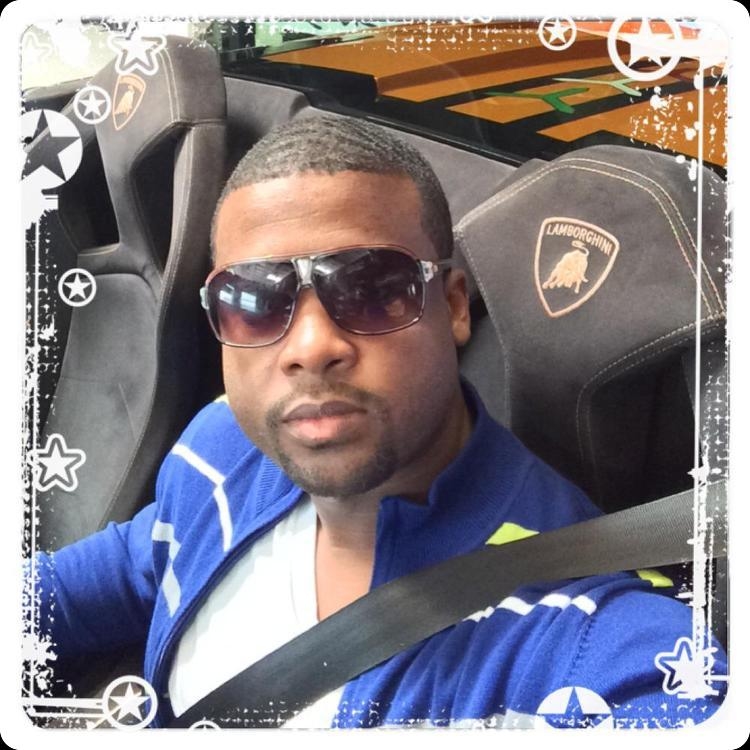 